řešení č 12					F6str. 140Cívka a jádroFunguje jen při průchodu proudu, dá se vypnoutKovošrot, zvonek, jističeMagneticky tvrdá ocelDle obrázku 3.29Při stisknutí vypínače se spojí obvod a zapne se el. magnet. Přitáhne paličku, udeří do zvonku, tím se rozpojí obvod, palička jde zpět a opět spojí obvod. Takto se to opakuje, dokud držíme tlačítko. U1) můžete si doma vyzkoušet. Jako zdroj použijte monočlánek nebo bateriiU2)a) zkusit přitahovat hřebíčkyb) dva různé hřebíky s různým počtem závitů a opět hřebíčky na přitahováníU4) ukážeme si v záříU5) pásek se bude ohýbat a tím spojí obvod a žárovka se zvonkem spustí signalizaci.U6) vyzkoušíme v záříStr. 144Vedle sebe a za sebouJe stejnýVždy menšíVedle sebeU1)  při vyšroubování jedné žárovky, přestanou svítit obě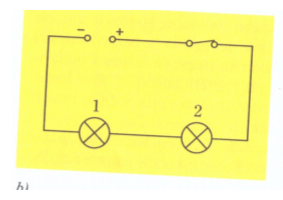 U2)při vyšroubování jedné žárovky druhá svítí dál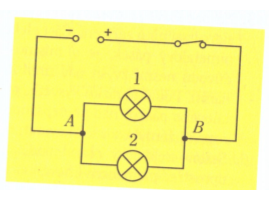 U3) vznikne tím nerozvětvený obvod a žárovka je jasnější než v úloze 1U4) a) ANO b) ANO c) ANOU5) a) svítí 1b) žádnáU6) a) I zapnutob) II zapnutoc) I a II zapnutod) I a II vypnuto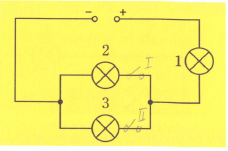 str. 146dle obrázků na začátku kapitolymonočlánek 1,5Vbaterka 4,5Všk. zdroj 6Vzásuvka 230Vb) 1,5*3 =  4,5Vc) 4,5*3 = 13,5V3. a) slabě, potřebuje větší napětíb) ano 4,5 + 1,5 + 1,5 = 7,5V4. prasklá žárovka, vybitá baterie, vypnutý vypínač5. Ne, jsou zapojené vedle sebe6. a) Ž2b) mezi zdroj a B7. můžete vyzkoušet